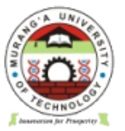                       MURANG’A UNIVERSITY OF TECHNOLOGYSCHOOL OF EDUCATIONUNIVERSITY EXAMINATION FOR THE DEGREE OF MASTER OF EDUCATION IN EDUCATION ADMINISTRATION 1ST YEAR 2ND SEMESTER 2016/2017 ACADEMIC YEARMAIN CAMPUS – REGULARCOURSE CODE: EMA 852COURSE TITLE: FINANCING OF EDUCATIONEXAM VENUE:   		               STREAM: (MED)	DATE:					        EXAM SESSION: DECEMBER 2016TIME: 3   HOURS Instructions:Answer  ANY 3 questionsCandidates are advised not to write on the question paper.Candidates must hand in their answer booklets to the invigilator while in the examination room.Q1. Discuss the justification for governments in developing countries advance for the substantial allocation of budgetary resources for education.                                                  (20 mks)Q 2. Examine five methods most commonly used in financing education in sub-Sahara Africa. Clearly featuring their equity implications.	                                  (20 mks)Q 3. Misappropriation of school funds is rampant in some secondary schools;          Describe any seven methods of internal control measures that you will use asa head teacher to minimize this practice in schools.  		                                   (21 mks)Q 4. Evaluate the role of foreign aid as a method of financing educational development in Kenya.                                                                                                                  (20 mks)Q 5. (a) As an administrator of a secondary school in Kenya, explain the importanceof a budget.                                                                                                                                      (10 mks)  (b) Describe different methods which can be used by institutions of higher learningto raise money to reduce high fees paid by students.                                                            (10 mks)